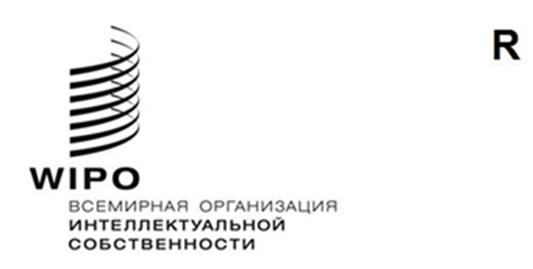 A/64/4оригинал: английскийдата: 5 мая 2023 годаАссамблеи государств – членов ВОИСШестьдесят четвертая серия заседанийЖенева, 6–14 июля 2023 г.Состав Координационного комитета и Исполнительных комитетов Парижского и Бернского союзовДокумент подготовлен СекретариатомВВЕДЕНИЕ	В членский состав Координационного комитета ВОИС входят государства, участвующие в работе трех других органов, а именно:Исполнительного комитета Парижского союза;Исполнительного комитета Бернского союза; иодна четверть государств – участников Конвенции, учреждающей Всемирную организацию интеллектуальной собственности («Конвенция ВОИС»), которые не являются членами какого-либо из Союзов, административные функции которых выполняет ВОИС.Кроме того, Швейцария на правах принимающего государства является членом ex officio Координационного комитета ВОИС.	Членский состав Координационного комитета ВОИС определяется на очередных сессиях Ассамблей ВОИС. Срок полномочий действующих членов Исполнительного комитета Парижского союза, Исполнительного комитета Бернского союза и Координационного комитета ВОИС истекает в текущем году. В этой связи в ходе настоящих сессий Ассамблей необходимо избрать новых членов каждого из этих комитетов. Такие новые члены будут выполнять свои обязанности до закрытия следующих очередных сессий Ассамблей, которые планируется провести в июле 2025 года.	В настоящем документе рассматривается состав комитетов, члены которых должны быть избраны, а также решения, которые предлагается принять соответствующим Ассамблеям и другим органам в целях избрания новых членов этих комитетов.I.	ИСПОЛНИТЕЛЬНЫЙ КОМИТЕТ ПАРИЖСКОГО СОЮЗА	В состав Исполнительного комитета Парижского союза входят страны, избранные Ассамблеей Парижского союза из числа своих стран-членов («обычные члены»). Количество государств – членов Исполнительного комитета составляет одну четверть от числа стран – членов Ассамблеи. Кроме того, членом ex officio является государство, на территории которого расположена штаб-квартира Организации (Швейцария).	Действующий состав Комитета. В настоящее время Исполнительный комитет Парижского союза насчитывает 42 члена: 41 обычный член и 1 член ex officio. Названия действующих членов подчеркнуты в списке № 1, содержащемся в приложении к настоящему документу.	Ограничение возможности переизбрания членов. Члены Исполнительного комитета Парижского союза могут быть переизбраны, но в количестве, не превышающем двух третьих обычных членов. Поскольку в состав Комитета входит 41 такой член, число избранных обычных членов, которые могут быть переизбраны, составляет 27.	Новый состав Комитета. Исполнительный комитет Парижского союза, которому надлежит осуществлять свои функции от закрытия настоящих сессий Ассамблей до закрытия следующих очередных сессий Ассамблей, должен иметь в своем составе 45 членов, в том числе:44 избранных обычных члена, которые должны быть избраны Ассамблеей Парижского союза; из действующего 41 избранного члена 27 могут быть переизбраны, а 14 не могут;одного члена ex officio (Швейцария).	Соответственно, Ассамблее Парижского союза предлагается избрать из числа своих членов 44 государства в качестве обычных членов Исполнительного комитета Парижского союза; в число этих 44 государств не должно входить более 27 государств, которые в настоящее время являются обычными членами этого Комитета.II.	ИСПОЛНИТЕЛЬНЫЙ КОМИТЕТ БЕРНСКОГО СОЮЗА	В состав Исполнительного комитета Бернского союза входят страны, избранные соответствующей Ассамблеей из числа своих стран-членов («обычные члены»). Количество государств – членов Исполнительного комитета составляет одну четверть от числа стран – членов Ассамблеи. Кроме того, членом ex officio является государство, на территории которого расположена штаб-квартира Организации (Швейцария).	Действующий состав Комитета. В настоящее время в Исполнительном комитете Бернского союза насчитывается 41 член: 40 обычных членов и 1 член ex officio. Названия действующих членов подчеркнуты в списке № 2, содержащемся в приложении к настоящему документу.	Ограничение возможности переизбрания членов. Члены Исполнительного комитета Бернского союза могут быть переизбраны, но в количестве, не превышающем двух третьих обычных членов. Поскольку в состав Комитета входит 40 таких членов, число избранных обычных членов, которые могут быть переизбраны, составляет 26.	Новый состав Комитета. Исполнительный комитет Бернского союза, которому надлежит осуществлять свои функции от закрытия настоящих сессий Ассамблей до закрытия следующих очередных сессий Ассамблей, должен иметь в своем составе 45 членов, в том числе: 44 избранных обычных члена, которые должны быть избраны Ассамблеей Бернского союза; из действующих 40 избранных членов 26 могут быть переизбраны, а 14 не могут;одного члена ex officio (Швейцария).	Соответственно, Ассамблее Бернского союза предлагается избрать из числа своих членов 44 государства в качестве членов Исполнительного комитета Бернского союза; в число этих 44 государств не должно входить более 26 государств, которые в настоящее время являются членами этого Комитета.III.	КООРДИНАЦИОННЫЙ КОМИТЕТ ВОИС	Правила, касающиеся состава Комитета. Координационный комитет ВОИС состоит из следующих категорий членов:избранных обычных членов Исполнительного комитета Парижского союза и Исполнительного комитета Бернского союза;Швейцарии, которая является членом ex officio как государство, на территории которого расположена штаб-квартира Организации;одной четверти государств – участников Конвенции ВОИС, которые не являются членами какого-либо из Союзов, избираются Конференцией ВОИС и выступают в качестве специальных членов Координационного комитета ВОИС.	Название действующего специального члена подчеркнуто в списке № 3, содержащемся в приложении к настоящему документу.	Новый состав Комитета. Из вышеуказанного следует, что Координационный комитет ВОИС, которому надлежит осуществлять свои функции от закрытия настоящих сессий Ассамблей до закрытия следующих очередных сессий Ассамблей, должен иметь в своем составе 90 членов, в том числе:44 обычных члена Исполнительного комитета Парижского союза, которые должны быть избраны в ходе текущих сессий Ассамблеей Парижского союза (см. пункт 7(i) выше);44 обычных члена Исполнительного комитета Бернского союза, которые должны быть избраны в ходе текущих сессий Ассамблеей Бернского союза (см. пункт 12(i) выше);Швейцарию; и1 специального члена, который должен быть избран в ходе текущих сессий Конференцией ВОИС.	Соответственно, Конференции ВОИС предлагается избрать из числа своих членов, не являющихся членами какого-либо из Союзов, одно государство в качестве специального члена Координационного комитета ВОИС. [Приложение следует]